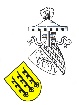 SeptemberOktoberNovemberDezemberJanuarFebruarMärzAprilMaiJuniJuli1 Mi Sommerferien                29.07.-11.09.20211 Fr1 Mo   Allerheiligen1 Mi1 Sa Neujahr1 Di1 Di1 Fr 1 So Tag d. Arbeit1 Mi1 Fr2 Do2 Sa2 Di  Herbstferien           02.11.-06.11.20212 Do 2 So2 Mi2 Mi2 Sa  2 Mo2 Do       2 Sa 3 Fr3 So Tag d. dt. Einheit3 Mi3 Fr3 Mo3 Do3 Do 3 So3 Di  3 Fr   3 So4 Sa4 Mo4 Do4 Sa4 Di4 Fr   Halbjahresinfo4 Fr4 Mo 4 Mi4 Sa4 Mo5 So5 Di5 Fr5 So 2. Advent5 Mi5 Sa 5 Sa5 Di 5 Do5 So Pfingstsonntag5 Di6 Mo6 Mi6 Sa6 Mo  Nikolaus6 Do     Heilige Drei                  Könige6 So6 So6 Mi          6 Fr6 Mo Pfingstmontag6 Mi7 Di7 Do 7 So7 Di7 Fr7 Mo     7 Mo7 Do7 Sa  7 Di   Pfingstferien            07.06.-18.06.20227 Do8 Mi8 Fr8 Mo8 Mi 8 Sa8 Di8 Di 8 Fr  8 So 8 Mi 8 Fr9 Do9 Sa9 Di9 Do 9 So9 Mi9 Mi9 Sa   9 Mo 9 Do 9 Sa10 Fr 10 So10 Mi10 Fr10 Mo10 Do10 Do10 So 10 Di 10 Fr 10 So11 Sa 11 Mo 11 Do11 Sa11 Di11 Fr11 Fr  11 Mo  11 Mi 11 Sa 11 Mo12 So 12 Di12 Fr12 So 3. Advent12 Mi12 Sa12 Sa12 Di  12 Do  12 So 12 Di13 Mo Schulbeginn13 Mi13 Sa13 Mo13 Do13 So13 So   13 Mi 13 Fr  13 Mo 13 Mi14 Di  Einschulung 5er14 Do14 So14 Di14 Fr14 Mo14 Mo14 Do Osterferien                   14.04.-23.04.202214 Sa14 Di 14 Do15 Mi15 Fr15 Mo 15 Mi 15 Sa15 Di   15 Di15 Fr  Karfreitag15 So 15 Mi   15 Fr 16 Do16 Sa16 Di16 Do 16 So16 Mi16 Mi 16 Sa16 Mo16 Do  Fronleichnam16 Sa 17 Fr   Schüler-                gottesdienste17 So17 Mi17 Fr17 Mo17 Do17 Do17 So  Ostersonntag17 Do RAP/HAP D17 Fr17 So18 Sa18 Mo 18 Do18 Sa18 Di18 Fr18 Fr    VERA 8 - D18 Mo Ostermontag18 Mi 18 Sa18 Mo19 So19 Di19 Fr19 So 4. Advent19 Mi19 Sa19 Sa19 Di19 Do RAP/HAP M19 So19 Di20 Mo Volksfest CR20 Mi20 Sa20 Mo20 Do20 So 20 Sa20 Mi20 Fr 20 Mo 20 Mi21 Di 21 Do21 So21 Di21 Fr21 Mo21 Mo   VERA 8 - E21 Do 21 Sa 21 Di  NT D21 Do22 Mi22 Fr22 Mo22 Mi Weihnachts-           gottesdienste 22 Sa22 Di22 Di22 Fr  22 So22 Mi  NT M22 Fr Entlassfeier23 Do 23 Sa23 Di23 Do Weihnachtsferien             23.12.-08.01.202223 So23 Mi23 Mi    VERA 8 - M23 Sa23 Mo23 Do  NT E23 Sa 24 Fr24 So24 Mi24 Fr   Heiligabend24 Mo24 Do 24 Do24 So  24 Di RAP/HAP E24 Fr   NT WPF24 So25 Sa25 Mo 25 Do25 Sa 1. Weihnachtstag25 Di25 Fr25 Fr25 Mo25 Mi 25 Sa25 Mo26 So26 Di26 Fr26 So 2. Weihnachtstag26 Mi26 Sa 26 Sa26 Di26 Do Chr.Himmelfahrt26 So26 Di27 Mo27 Mi27 Sa 27 Mo27 Do27 So27 So27 Mi27 Fr 27 Mo 27 Mi Zeugnis-           ausgabe28 Di28 Do 28 So 1.Advent28 Di28 Fr28 Mo Faschingsferien                   28.02.-04.03.202228 Mo28 Do  28 Sa 28 Di 28 Do  Sommerferien                 28.07.-10.09.202229 Mi29 Fr29 Mo29 Mi29 Sa29 Di29 Fr29 So 29 Mi 29 Fr 30 Do 30 Sa30 Di30 Do 30 So30 Mi30 Sa30 Mo 30 Do 30 Sa31 So Reformationsfest31 Fr Silvester31 Mo 31 Do31 Di RAP WPF31 So